Instructions Prima Klima 
ECTC-1M Display Controller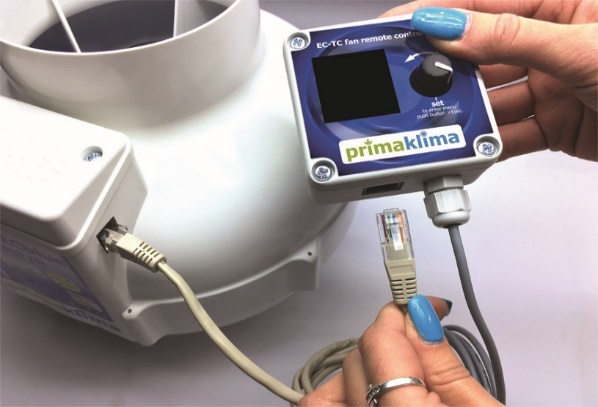 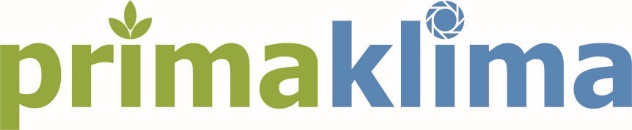 Шаг 1.:Подключите разъем RJ45 к разъему RJ45.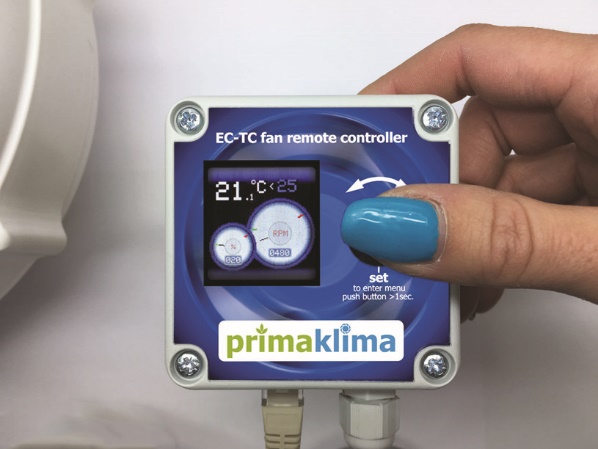 Шаг 2.: Нажмите кнопку > 2 секунды, чтобы войти в меню.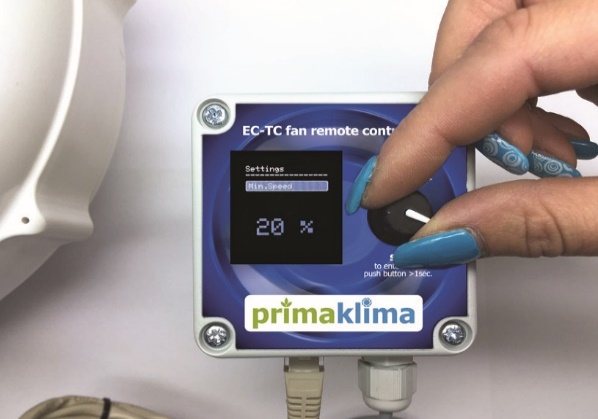 Шаг 3.: Поверните кнопку для настройки температурыи нажмите, чтобы войти, поверните, чтобы установить температуру.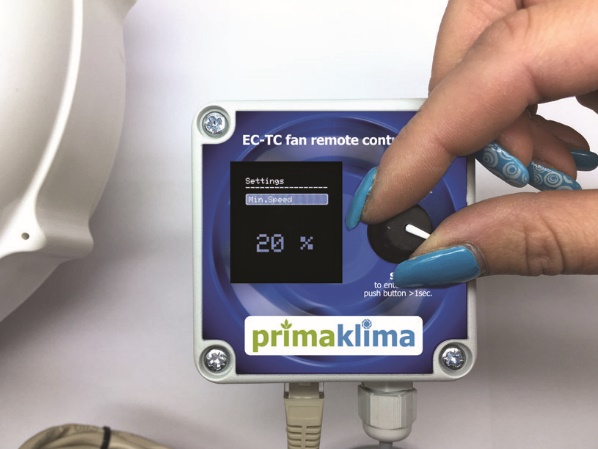 Шаг 4.: Нажмите кнопку, чтобы вернуться в меню.Поверните кнопку в положение Min. Скорость и нажмите, чтобы войти, поверните , чтобы установить минимальную скорость. (например, 17%)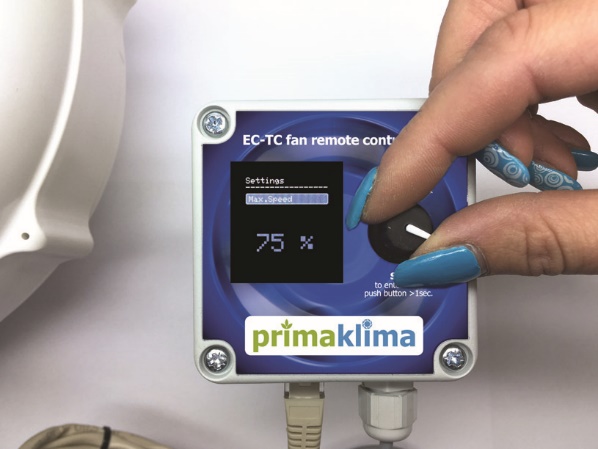 Шаг 5.:Нажмите кнопку, чтобы вернуться в меню. Поверните кнопку на максимум. Скорость и нажмите, чтобы войти, поверните, чтобы установить максимальную скорость. (38%=360 м3/ч)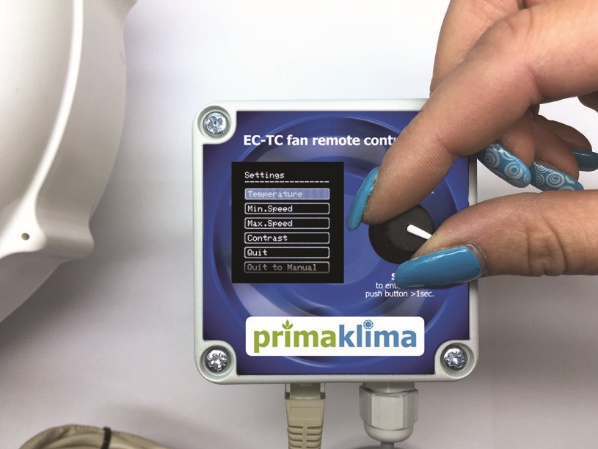 Шаг 6.:Нажмите кнопку, чтобы вернуться в меню.Очередь кнопка для выхода и сохранения внесенныхИзменений нажатием кнопки.
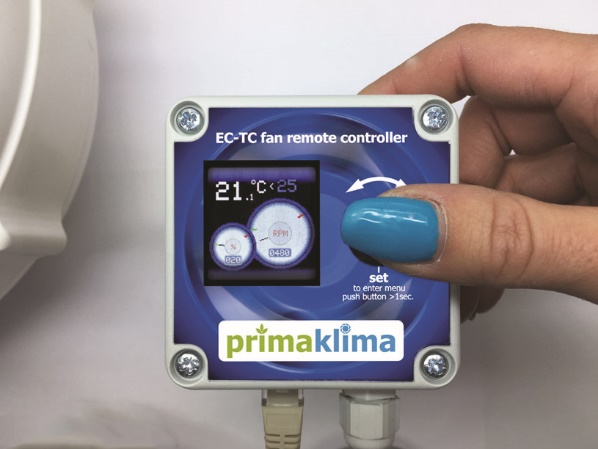 Шаг 7.:Контролер начинает выполнять свою работу.Как только температура на датчике достигнетзаданной температуры (синий), скорость вентиляторапереключится на максимальные настройки.Если температура опускается ниже заданной температуры , вентилятор переключается на минимальную скорость.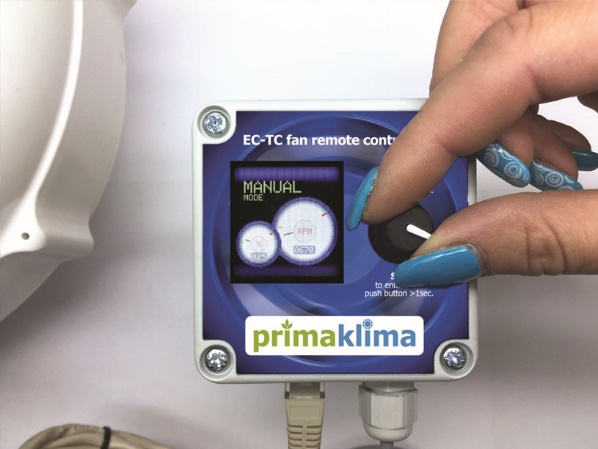 Шаг 8.:Если вы хотите использовать контроллер вентиляторавручную без настройки температуры, нажмитекнопку > 2 секунды, чтобы войти в меню.Поверните кнопку, чтобы выйти из режима ручногоуправления, и нажмите, чтобы войти.Регулируйте скорость вручную, поворачивая кнопку.